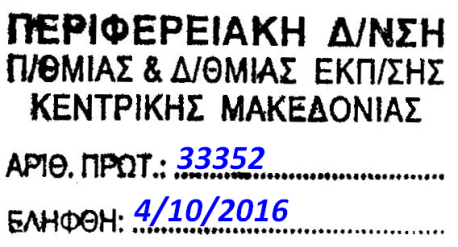 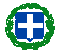            ΕΛΛΗΝΙΚΗ ΔΗΜΟΚΡΑΤΙΑ 	  			    Σέρρες:   30 / 9 / 2016          ΥΠΟΥΡΓΕΙΟ ΠΑΙΔΕΙΑΣ, ΕΡΕΥΝΑΣ                  ΚΑΙ ΘΡΗΣΚΕΥΜΑΤΩΝ  					             - - -                              			 Αρ. Πρωτ. :  547               ΠΕΡΙΦΕΡΕΙΑΚΗ Δ/ΝΣΗ           Α/ΘΜΙΑΣ & Β/ΘΜΙΑΣ ΕΚΠ/ΣΗΣ              ΚΕΝΤΡΙΚΗΣ ΜΑΚΕΔΟΝΙΑΣ                   		            - - -        ΓΡΑΦΕΙΟ ΣΧΟΛΙΚΩΝ ΣΥΜΒΟΥΛΩΝ             Β/ΘΜΙΑΣ ΕΚΠ/ΣΗΣ ΣΕΡΡΩΝΣΧΟΛΙΚΟΣ ΣΥΜΒΟΥΛΟΣ ΦΥΣΙΚΗΣ ΑΓΩΓΗΣ     Ταχ. Δ/νση	:  Κερασούντος 2 		ΠΡΟΣ :                                                                                                              ΤΚ 62110 Σέρρες              Πληροφορίες	:  Μουταφτσή Ολυμπία		Τηλέφωνο	:  23210- 47537, 47538	E-mail	:  grssdser@sch.gr                      Κοιν.:   Website	:  http://users.sch.gr/adanis ΘΕΜΑ:  Ενημερωτική συνάντηση εκπαιδευτικών Φυσικής Αγωγής. ΣΧΕΤ.:  Έγκριση Περιφ/κής Δ/νσης Εκπ/σης Κ. Μακεδονίας 32137 & 32203/27-9-2016	Καλούνται οι εκπαιδευτικοί Φυσικής Αγωγής Α/θμιας και Β/θμιας Εκπ/σης της Περιφερειακής Ενότητας Σερρών να παραβρεθούν στην ενημερωτική συνάντηση με το Σχολικό τους Σύμβουλο την Πέμπτη 6/10/2016, ώρα 12.00-14.30 στην αίθουσα εκδηλώσεων του ΕΕΕΕΚ Σερρών.	Τα θέματα της ενημερωτικής συνάντησης είναι: Αλλαγές στο δημοτικό και το γυμνάσιο – Προγραμματισμός διδακτικού έργου – Σχεδιασμός και οργάνωση του μαθήματος – Αξιολόγηση μαθητών – Αθλητικές δραστηριότητες.Παρακαλούνται οι Διευθυντές των σχολικών μονάδων να διευκολύνουν την προσέλευση των εκπαιδευτικών τροποποιώντας τα ωρολόγια προγράμματα των μαθημάτων. 	Η μετακίνηση των εκπαιδευτικών θα γίνει χωρίς δαπάνη για το δημόσιο.                                                                 Ο Σχολικός Σύμβουλος Φυσικής Αγωγής                     Δρ. Απόστολος Ντάνης            